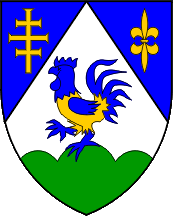 Natječaj za sufinanciranje udruga Domovinskog rata za 2023. godinuUpute za prijavitelje
Datum objave natječaja: 13. veljače 2023.Rok za dostavu prijava na natječaj: 17. ožujka 2023. godine Izrazi koji se koriste u ovim Uputama za prijavitelje, a imaju rodno značenje, koristese neutralno i odnose se jednako na muški i ženski rod.1. Uvod1.1. Opis problema čijem se rješenju želi doprinijeti ovim natječajemCivilni sektor u današnjem društvu zauzima sve veću ulogu u kreiranju javnih politika i doprinosi rješavanju važnih društvenih problema. Sukladno tome, na području Koprivničko-križevačke županije kontinuirano se doprinosi razvoju civilnog društva u lokalnoj zajednici kroz potpore u provođenju projekata/programa koji su od interesa za opće dobro, a provode ih udruge. “Aktivnostima od interesa za opće dobro smatraju se osobito aktivnosti udruga koje pridonose zaštiti i promicanju ljudskih prava, zaštiti i promicanju prava nacionalnih manjina, zaštiti i promicanju prava osoba s invaliditetom i djece s teškoćama u razvoju, starijih i nemoćnih, jednakosti i ravnopravnosti te mirotvorstvu i borbi protiv nasilja i diskriminacije, promicanju vrijednosti Domovinskog rata, zaštiti, brizi i izobrazbi djece i mladih te njihovu aktivnom sudjelovanju u društvu, prevenciji i borbi protiv svih oblika ovisnosti, razvoju demokratske političke kulture, zaštiti i promicanju prava manjinskih društvenih skupina, promicanju i razvoju volonterstva, socijalnim uslugama i humanitarnoj djelatnosti, poticanju i razvoju socijalnog poduzetništva, zaštiti prava potrošača, zaštiti okoliša i prirode i zaštiti i očuvanju kulturnih dobara, održivom razvoju, razvoju lokalne zajednice, međunarodnoj razvojnoj suradnji, zaštiti zdravlja, razvoju i promicanju znanosti, obrazovanja, cjeloživotnog učenja, kulture i umjetnosti, tehničke i informatičke kulture, sporta, dobrovoljnog vatrogastva, traganja i spašavanja te drugim aktivnostima koje se po svojoj prirodi, odnosno po posebnim propisima o financiranju javnih potreba u određenom području mogu smatrati djelovanjem od interesa za opće dobro”. Sukladno prioritetnim područjima koja su utvrđena Programom sufinanciranja udruga OPSA za 2023. godinu, Koprivničko-križevačka županija će provedbom Natječaja za sufinanciranje udruga Domovinskog rata za 2023. godinu (u daljnjem tekstu: Natječaj) osigurati financijsku potporu udrugama čiji će programi, projekti i aktivnosti nakon postupka ocjenjivanja biti prepoznati kao najkvalitetniji.Postupak financiranja projekata/programa udruga provodi se u skladu s Pravilnikom o financiranju programa/projekata udruga koji su od interesa za Koprivničko-križevačku županiju („Službeni glasnik Koprivničko-križevačke županije“ broj 8/19. i 4/22.), a sukladno odredbama Uredbe o kriterijima, mjerilima i postupcima financiranja i ugovaranja programa i projekata od interesa za opće dobro koje provode udruge („Narodne novine“ broj 26/15. i 37/21.).1.2. Ciljevi natječaja i područja za dodjelu sredstava Osnovni cilj Natječaja je uspostaviti financijsku potporu udrugama građana koje provode programe i projekte od interesa za opće dobro, te potaknuti njihove projekte/programe i aktivnosti.Specifični cilj Natječaja je pružanjem financijske potpore udrugama građana koje provode programe i projekte od interesa za opće dobro osnažiti kapacitete organizacija civilnog društva za provođenje projekata/programa koji doprinose kvaliteti života stanovnika Koprivničko-križevačke županije te potaknuti inovativne projekte/programe koji doprinose rješavanju problema u lokalnoj zajednici.Udruge sukladno Natječaju mogu podnijeti prijavu za sljedeće prioritetno područje: 1.3 Planirani iznosi i ukupna vrijednost natječajaZa financiranje programa/projekata u okviru ovog Natječaja raspoloživ je iznos od 33.181,00 eura/250.002,24 kuna.Najmanji iznos financiranja koji se može zatražiti i ugovoriti po pojedinom programu/projektu je 140,00 eura/1.054,83 kuna do najviše 11.000,00 eura/82.879,50 kuna, a planira se ugovoriti dodjela financijskih sredstava za okvirno 20 programa i projekata.Županija zadržava pravo promjene financijskog iznosa predviđenog Natječajem.Projekti se mogu financirati do 100-postotnog iznosa ukupnih prihvatljivih troškova projekta, pri čemu potencijalni prijavitelji i partneri nisu dužni osigurati sufinanciranje iz vlastitih sredstva.Također, prijavitelj može prijaviti projekt/program koji će se u određenom postotku ukupnog iznosa sufinancirati iz vlastitog ili drugog izvora, uz obavezno poštivanje načela izbjegavanja dvostrukog financiranja. U navedenom slučaju, prijavitelj je dužan izvor i iznos sufinanciranja prikazati u Opisnom obrascu prijave programa/projekta te može ostvariti prednost pri financiranju (detaljnije o načinima ostvarivanja prednosti opisano je u odjeljku 2.2. Uputa za prijavitelje). Iznos potpore Koprivničko-križevačke županije za pojedini projekt/program određuje se u odnosu na ostvarene bodove u ocjeni kvalitete projektne/programske prijave. 2. Formalni uvjeti natječaja2.1. Prihvatljivi prijavitelji: tko može podnijeti prijavu?Pravo podnošenja prijave na Natječaj ima pravna osoba koja je registrirana kao udruga sukladno Zakonu o udrugama (NN broj 74/14., 70/17., 98/19. i 151/22.).Udruga koja se prijavljuje na Natječaj mora zadovoljiti sljedeće uvjete:upisana je u Registar udruga; upisana je u Registar neprofitnih organizacija i vodi transparentno financijsko poslovanje u skladu s propisima o računovodstvu neprofitnih organizacija;uskladila je svoj statut s odredbama Zakona o udrugama ili je podnijela zahtjev za usklađivanjem statuta nadležnom uredu, što dokazuje elektroničkim ispisom iz registra ili potvrdom nadležnog ureda u slučaju da je postupak usklađenja još u tijeku; osoba ovlaštena za zastupanje udruge (i potpisivanje ugovora o dodjeli financijskih sredstava) je u mandatu;svojim statutom je opredijeljena za obavljanje djelatnosti i aktivnosti koje su predmet financiranja;općim aktom ima uspostavljen model dobrog financijskog upravljanja i kontrola te način sprječavanja sukoba interesa pri raspolaganju javnim sredstvima;uredno je ispunila obveze iz svih sklopljenih ugovora o financiranju iz proračuna Županije i drugih javnih izvora u godini koja prethodi godini raspisivanja natječaja;ima utvrđen način javnog objavljivanja programskog izvješća o radu za proteklu godinu (mrežne stranice udruge ili drugi prikladan način);nema dugovanja s osnove plaćanja doprinosa za mirovinsko i zdravstveno osiguranje i plaćanja poreza te drugih davanja prema državnom proračunu i proračunu Županije;protiv osobe ovlaštene za zastupanje prijavitelja i voditelja projekta/programa ne vodi se kazneni postupak; osigurala je organizacijske, ljudske i prostorne resurse za obavljanje djelatnosti; provodi program/projekt na području Županije te obuhvaća korisnike s područja Županije;aktivno djeluje u prioritetnom području aktivnosti ovog natječaja.Pravo prijave na Natječaj nemaju:prijavitelji koji ne ispunjavaju gore navedene uvjete;ogranci, podružnice i slični ustrojbeni oblici udruga koji nisu registrirani sukladno Zakonu o udrugama kao pravne osobe; udruge koje su nenamjenski trošile prethodno dodijeljena sredstva iz javnih izvora (nemaju pravo prijave sljedećih pet godina, računajući od godine u kojoj su provodile projekt); udruge koje su u stečajnom postupku, postupku gašenja, postupku prisilne naplate ili u postupku likvidacije;članice Zajednice sportova Koprivničko-križevačke županije, Zajednice tehničke kulture Koprivničko-križevačke županije i kulturno umjetničke udruge koje su članice Zajednice kulturno-umjetničkih udruga Koprivničko-križevačke županije;udruge za čiju djelatnost, temeljem posebnih propisa, postoji obveza osiguranja sredstava u Županijskom proračunu, odnosno, čija se djelatnost u cjelini financira iz drugih izvora.Prijavitelj može podnijeti ukupno 3 prijave na jedno ili više područja Natječaja. Ukoliko prijavitelj prijavi više od 3 programa/projekta, sve prijave će biti odbačene.Prijavitelj koji je ugovorio 3 programa/projekta može istovremeno biti partner drugim prijaviteljima na provedbi njihovih projekata u okviru ovog Natječaja. Udruga koja prijavljuje projekt/program u cijelosti je odgovorna za njegovu provedbu, izvještavanje i rezultate.2.2. Prednost pri financiranjuSukladno Kriterijima za ocjenjivanje pristiglih projekata i programa, najveći mogući broj bodova te time i prednost pri financiranju, mogu ostvariti udruge koje:na provedbi projekta/programa namjeravaju zaposliti najmanje 1 osobuu projektno/programsko partnerstvo uključuju više partnera;u projektno/programsko partnerstvo, osim udruga, uključuju i jedinice lokalne samouprave na čijem području se projekt/program provodi i/ili javne ustanove te druge relevantne institucije i/ili organizacije na području provedbe projekta/programa koje mogu doprinijeti realizaciji ciljeva koji se žele postići provedbom projekta/programa i opisuju način suradnje;u svoj rad uključuju volontere; prijave projekt/program za koji je predviđeno djelomično sufinanciranje (iz vlastitih ili nekih drugih izvora).2.3. Prihvatljivi partneri na projektu/programu	Prijava projekta/programa u partnerstvu nije obvezna, ali je poželjno da udruga provodi projekt/program u partnerstvu s dionicima na lokalnoj razini kako bi se postigla uspješnija realizacija ciljeva projekta/programa i njegova učinkovitija provedba. Stoga će prednost u financiranju imati oni projekti/programi koji se provode u partnerstvu s drugim organizacijama civilnoga društva, javnim ustanovama, jedinicama lokalne samouprave, drugim stručnim institucijama i donatorima.Udruga može prijaviti projekt/program u partnerstvu s pravnim osobama registriranim kao:organizacije civilnog društva;strukovne udruge i komore;javne ustanove;jedinice lokalne i regionalne samouprave;ostale neprofitne organizacije.Udruge koje provode program/projekt u partnerstvu dužne su dostaviti Izjavu o partnerstvu za svakog od partnera – potpisanu i ovjerenu službenim pečatom partnerske organizacije i prijavitelja programa/projekta.Ugovor o dodjeli financijskih sredstava Proračuna Koprivničko-križevačke županije za 2023. godinu za program/projekt (u daljnjem tekstu: Ugovor), zaključit će se s udrugom koja prijavljuje projekt/program u partnerstvu, a koja je ujedno odgovorna i za kvalitetnu provedbu projekta, namjensko trošenje odobrenih sredstava, redovito izvještavanje i ostvarivanje rezultata projekta.2.4. Prihvatljive aktivnosti koji će se financirati ovim natječajemFinanciranje programa/projekta pokriva aktivnosti u razdoblju od 01.01.2023. – 31.12.2023. godine.Prihvatljive projektne/programske aktivnosti su one koje su usmjerene na:poticanje građana da se uključe u djelovanje udruga;poticanje socijalnog i humanitarnog karaktera za unapređenje kvalitete života hrvatskih vojnih invalida Domovinskog rata;promicanje psihosocijalnog, zdravstvenog te humanitarnog značenja za branitelje Domovinskog rata, stradalnike Domovinskog rata i članove njihovih obitelji;očuvanje tekovina i zaštite vrijednosti Domovinskog rata;promicanje volonterstva;poticanje razvoja znanosti, obrazovanja i cjeloživotnog učenja.Popis projektnih aktivnosti nije konačan, već samo ilustrativan te će se odgovarajuće aktivnosti koje doprinose ostvarenju općih i specifičnih ciljeva Natječaja, a koje nisu spomenute, isto tako uzeti u obzir za financiranje.Pri provedbi projektnih aktivnosti prijavitelj mora osigurati poštivanje načela jednakih mogućnosti, ravnopravnosti spolova i nediskriminacije te razvijati aktivnosti u skladu s potrebama u zajednici.2.5. Kakvi projekti/programi ne mogu ostvariti financijsku potporu putem ovog natječaja? Financijsku potporu ne mogu ostvariti:veći znanstveno-istraživački projekti ili programi;projekti ili programi isključivo vjerskih ciljeva i aktivnosti;aktivnosti u državnoj nadležnosti (osnovna zdravstvena i socijalna skrb, formalno obrazovanje i sl.);   projekti ili programi koji se isključivo odnose na investicijska ulaganja, izgradnju ili adaptaciju objekata ili kupnju opreme;projekti ili programi prijavitelja koji su na bilo koji način povezani s političkim strankama što bi moglo utjecati na neovisnost i održivost projekta ili programa;aktivnosti koje se odnose isključivo na organiziranje skupština i domjenakaaktivnosti koje se odnose isključivo na razvoj strategija, planova i drugih sličnih dokumenataaktivnosti koje se odnose na osnivanje privatne tvrtke.2.6. Prihvatljivi troškovi koji će se financirati ovim natječajem Sredstvima ovog natječaja mogu se financirati samo stvarni i prihvatljivi troškovi, nastali provođenjem programa/projekta u vremenskom razdoblju naznačenom u ovim Uputama. Prilikom procjene projekta/programa, ocjenjivat će se potreba naznačenih troškova u odnosu na predviđene aktivnosti, kao i realnost visine navedenih troškova. Sufinancirat će se troškovi prijave koji su nastali od 1. siječnja 2023. do 31. prosinca 2023. godine.Pod prihvatljivim troškovima podrazumijevaju se troškovi koji su neposredno povezani uz provedbu pojedinih aktivnosti predloženog projekta/programa kao što su: organizacija obrazovnih aktivnosti, okruglih stolova (pri čemu treba posebno naznačiti vrstu i cijenu svake usluge), troškovi usluga za organizaciju prihvatljivih aktivnosti (pri čemu treba posebno naznačiti vrstu i cijenu svake usluge), materijal za aktivnosti,grafičke usluge (grafička priprema, usluge tiskanja letaka, brošura, časopisa i sl. pri čemu treba navesti vrstu i namjenu usluge, količinu, jedinične cijene), usluge promidžbe (televizijske i radijske prezentacije, održavanje internetskih stranica, obavijesti u tiskovinama, promidžbeni materijal i sl. pri čemu je potrebno navesti vrstu promidžbe, trajanje i cijenu usluge), troškovi reprezentacije vezani uz organizaciju programskih odnosno projektnih aktivnosti (pri čemu treba navesti svrhu, učestalost i očekivani broj sudionika i sl.), izdaci za troškove plaća i naknada voditeljima programa ili projekta, zaposlenicima, izvoditeljima iz udruge i/ili vanjskim suradnicima, koji sudjeluju u provedbi projekta (ugovor o autorskom djelu i honorar, ugovor o djelu, ugovor o djelu redovitog studenta, ugovor o radu) pri čemu treba navesti ime i prezime osobe koja će biti angažirana, njezine stručne kompetencije, broj mjeseci i mjesečni ili jednokratni bruto iznos naknade,troškovi kupnje opreme, namještaja, i manjih adaptacijskih radova nužnih za provedbu projekta/programa koja mora biti specificirana po vrsti i iznosu, pod uvjetom da su u skladu s tržišnim cijenama (prihvatljivi su u maksimalnom iznosu do 10% od ukupnog iznosa proračuna)putni troškovi (npr. dnevnice za službena putovanja), izdaci za prijevoz (pri čemu je potrebno specificirati broj osoba, odredište, učestalost i svrhu putovanja te vrstu javnog prijevoza),ostali troškovi koji su izravno vezani za provedbu aktivnosti programa ili projekta,neizravni troškovi, prihvatljivi su u maksimalnom iznosu do 25% od ukupnog iznosa proračuna, a podrazumijevaju troškove koji nisu izravno povezani s provedbom programa ili projekta, ali neizravno pridonose postizanju njegovih ciljeva: troškovi režija (plin, voda, telefon, internet, najam prostora, struja i slično), bankovni troškovi, poštanski troškovi, troškovi uredskog materijala, troškovi knjigovodstva. Samo se prihvatljivi troškovi uzimaju u obzir za dodjelu bespovratnih sredstava. Samo one aktivnosti koje su nužne za provedbu programa/projekta, mogu stvarati prihvatljive troškove. Nužno je voditi računa da se prihvatljivi troškovi moraju temeljiti na stvarnim troškovima, te da moraju biti potkrijepljeni odgovarajućom popratnom dokumentacijom (ugovori, računi, potpisne liste i sl.). Provjere prihvatljivosti mogu dovesti do traženja pojašnjenja i mogu navesti Županiju da nametne izmjene ili smanjenja iznosa kako bi se riješile takve pogreške ili netočnosti. Iznos odobrenih sredstava se uslijed tih ispravaka ne može povećati. Obveza je i neposredan interes udruge prijavitelja projekta pružiti realističan i ekonomičan proračun projekta.2.7. Neprihvatljivi troškovi koji se neće financirati ovim natječajemU neprihvatljive troškove spadaju:ulaganja u kapital ili kreditna ulaganja, jamstveni fondovi,dugovi i stavke za pokrivanje gubitaka ili dugova,dospjele kamate,gubitci na tečajnim razlikama,zajmovi trećim stranama,kazne, financijske globe i troškovi sudskih sporova,doprinosi za dobrovoljna zdravstvena ili mirovinska osiguranja koja nisu obvezna prema nacionalnom zakonodavstvu,troškovi smještaja (osim u slučaju višednevnih i međunarodnih programa ili u iznimnim slučajevima kada se kroz pregovaranje s nadležnim upravnim odjelom Županije dio tih troškova može priznati kao prihvatljiv trošak),plaćanje neoporezivih bonusa zaposlenima,troškovi koji su već bili financirani iz javnih izvora odnosno troškovi koji se u razdoblju provedbe projekta financiraju iz drugih izvora,troškovi kupnje opreme, namještaja i manjih adaptacijskih radova ako premašuju vrijednost od 10% ukupnih prihvatljivih troškova projekta,kupovina zemljišta ili građevina,doprinosi u naravi: nefinancijski doprinosi (robe ili usluge) od trećih strana koji ne obuhvaćaju izdatke za Korisnika,troškovi sudskih sporova,troškovi koji se isključivo odnose na održavanje sjednica skupštine ili drugih tijela organizacijetroškovi koji nisu predviđeni Ugovorom,donacije,drugi troškovi koji nisu u neposrednoj povezanosti sa sadržajem i ciljevima projekta.2.8. Zabrana dvostrukog financiranjaBez obzira na kvalitetu predloženog programa/projekta Županija neće odobriti financijska sredstva za aktivnosti koje se već financiraju iz nekog javnog izvora i po posebnim propisima kada je u pitanju ista aktivnost, koja se provodi na istom području, u isto vrijeme i za iste korisnike, osim ako se ne radi o koordiniranom sufinanciranju iz više različitih izvora.3. Kako se prijaviti?3.1. Prijavni obrasci i obvezni priloziPrijava se smatra potpunom ukoliko sadrži popunjene sljedeće prijavne obrasce:Obrazac opisa programa ili projekta Obrazac proračuna programa ili projektaObrazac izjave o partnerstvu (potrebno je priložiti onoliko obrazaca koliko ima partnera na projektu)Obrazac životopisa voditelja programa ili projekta Izvadak iz Registra udruga i Registra neprofitnih organizacija nije potrebno dostavljati. Koprivničko-križevačka županija priložit će elektronički ispis iz Registra udruga uz svaku prijavu prilikom provjere propisanih uvjeta natječaja. Također, provjeravat će se da li je prijavitelj predao financijsko izvješće za zadnju fiskalnu godinu za koju je to moguće provjeriti uvidom u Registar neprofitnih organizacija koji se vodi pri Ministarstvu financija. Ukoliko se utvrdi da to prijavitelj nije učinio, cjelokupna prijava će se odbiti zbog nezadovoljavanja propisanih uvjeta Natječaja. Za udruge koje vode jednostavno knjigovodstvo uvidom u Registar neprofitnih provjeravat će se da li je udruga predala Godišnje izvješće o primicima i izdacima za zadnju fiskalnu godinu za koju je to moguće provjeriti.Svi promotivni materijali (uključujući publikacije, biltene, letke, majice i slično) koji su sufinancirani sredstvima Koprivničko-križevačke županije putem ovog natječaja moraju sadržavati grb Koprivničko-križevačke županije i rečenicu: „Projekt (ili program) sufinanciran od strane Koprivničko-križevačke županije.“3.2. Kamo poslati prijavu? Prijave na Natječaj podnose se isključivo putem aplikacije za natječaje koja je dostupna na internet stranici Koprivničko – križevačke županije (www.kckzz.hr). Prijave poslane poštom ili na drugi način neće se uzimati u obzir.Detaljne informacije o načinu prijave nalaze se u Uputama za korištenje aplikacije koje su sastavni dio ovog Natječaja.Prijave koje nisu dostavljene na propisani način i ne sadrže svu dokumentaciju koja je propisana Natječajem, neće biti uzete u daljnje razmatranje.3.3. Rok za slanje prijaveRok za prijavu na natječaj je 17. ožujka 2023. godine zaključno s 23:59 sati.Prijava na natječaj dostavljena elektroničkim putem smatra se podnesenom u trenutku kad je zabilježena na poslužitelju za primanje takvih poruka.Zakašnjele, nepotpune ili na drugi način podnesene prijave, koje nisu u skladu s uvjetima ovoga Natječaja i Uputama za prijavitelje, neće se razmatrati.3.4. Pitanja vezana uz natječajSva pitanja vezana uz natječaj mogu se postaviti isključivo elektroničkim putem, slanjem upita na sljedeću adresu: pitanja@kckzz.hr, i to najkasnije 15 dana prije isteka natječaja, odnosno do 3. ožujka 2023. godine.Odgovori na pojedine upite u najkraćem mogućem roku poslat će se izravno na adrese s kojih su poslani.Sva pitanja vezana uz prijavu putem online platforme „SOM“ mogu se postaviti elektroničkim putem, slanjem upita na sljedeću e-mail adresu: podrska-eprijave@kckzz.hr. U svrhu osiguranja ravnopravnosti svih potencijalnih prijavitelja, davatelj sredstava ne može davati prethodna mišljenja o prihvatljivosti prijavitelja, partnera, aktivnosti ili troškova navedenih u prijavi.4. Procjena prijava i donošenje odluke o dodjeli sredstavaSve pristigle i zaprimljene prijave proći će kroz sljedeću proceduru:Pregled prijava u odnosu na propisane uvjete natječaja (administrativna provjera)Procjena prijava koje su zadovoljile formalne uvjete natječaja (ocjenjivanje)Obavijest o donesenom Zaključku o dodjeli financijskih sredstavaDostava dodatne dokumentacije, pregovaranje i ugovaranje4.1. Pregled prijava u odnosu na propisane uvjete natječajaŽupan Koprivničko-križevačke županije ustrojio je posebno tijelo za provjeru propisanih uvjeta Natječaja - Povjerenstvo za ocjenu ispunjavanja formalnih uvjeta natječaja kojima se financiraju programi i projekti udruga Koprivničko-križevačke županije (u daljnjem tekstu: Povjerenstvo).  Samo na  vrijeme  dostavljena prijava za financiranje programa/projekta ulazi u postupak administrativne kontrole.Povjerenstvo će pristupiti postupku ocjene ispunjavanja propisanih uvjeta Natječaja, a sukladno odredbama Pravilnika o financiranju programa i projekata udruga koji su od interesa za Koprivničko – križevačku županiju („Službeni glasnik“ broj 8/19. i 4/22.) i Uredbe o kriterijima, mjerilima i postupcima financiranja i ugovaranja programa i projekata od interesa za opće dobro koje provode udruge („Narodne novine“ broj 26/15. i 37/21.). Povjerenstvo radi u skladu s Poslovnikom kojeg svi članovi prihvaćaju potpisivanjem Izjave o prihvaćanju. Članovi povjerenstva ne smiju biti u sukobu interesa o čemu potpisuju Izjavu o nepristranosti i povjerljivosti (nakon što su upoznati s popisom udruga i partnerskih organizacija koje su se prijavile).U postupku provjere ispunjavanja formalnih uvjeta natječaja provjerava se:da li je prijava dostavljena na pravi natječaj i u zadanome roku;da li prijava sadržava svu propisanu dokumentaciju;da li je organizacija prijavila više od tri projekta/programa;da li je statut prijavitelja usklađen  s odredbama Zakona o udrugama (potvrđuje elektronički ispis iz Registra udruga);da li je osoba ovlaštena za zastupanje udruge u mandatu (potvrđuje elektronički ispis iz Registra udruga);da li je udruga upisana u Registar neprofitnih organizacija (pri Ministarstvu financija);dali je prijavitelj predao financijsko izvješće za posljednju fiskalnu  godinu nadležnim institucijama u zakonom propisanom roku (uvidom u Registar neprofitnih organizacija);da li je zatraženi iznos sredstava unutar financijskih pragova postavljenih u natječaju;da li se program/projekt provodi na području Županije ili obuhvaća korisnike s područja Županije;jesu li prijavitelj i partner prihvatljivi sukladno uputama za prijavitelje natječaja.Elementi prijave koji se ne mogu naknadno ispraviti ili dopuniti:Dopunu natječajne dokumentacije zatražit će Upravni odjel za obrazovnje, kulturu, znanost, sport i nacionalne manjine (u daljnjem tekstu: Upravni odjel) slanjem Zahtjeva za dopunom na adresu e-pošte navedenu u prijavi. Rok za dostavu dopune dokumentacije ne može biti duži od tri (3) dana od dana slanja obavijesti.Nakon provjere svih pristiglih i zaprimljenih prijava te isteka roka za dopunu dokumentacije, Povjerenstvo izrađuje popis svih prijavitelja koji su zadovoljili formalne uvjete, kao i popis svih prijavitelja koji nisu zadovoljili formalne uvjete natječaja, te donosi odluku koje se prijave upućuju u postupak stručnog ocjenjivanja.Prijavitelji koji nisu zadovoljili formalne uvjete bit će obaviješteni u roku od osam (8) radnih dana od donošenja odluke koje se prijave upućuju u postupak stručnog ocjenjivanja, s naznakom razloga zbog kojih prijava ne zadovoljava formalne uvjete Natječaja.  Obavijest će, putem e-pošte na adresu navedenu u prijavi, poslati Upravni odjel.Udruge koje nisu zadovoljile formalne uvjete mogu u roku 8 dana od dana primitka obavijesti podnijeti prigovor Povjerenstvu za prigovore u postupku dodjele sredstava udrugama (u daljnjem tekstu: Povjerenstvo za prigovore) koje će u roku od 8 dana od primitka prigovora odlučiti o istom. U slučaju prihvaćanja prigovora prijava će biti upućena u daljnju proceduru, a u slučaju neprihvaćanja prigovora prijava će biti odbijena. 4.2. Procjena prijava koje su zadovoljile formalne uvjete natječaja Župan Koprivničko-križevačke županije ustrojio je Povjerenstvo za ocjenjivanje programa ili projekata udruga za prioritetna područja iz nadležnosti upravnog tijela za zdravstveno-socijalne djelatnosti (u daljem tekstu: Povjerenstvo za ocjenjivanje). Svaka pristigla i zaprimljena prijava ocjenjuje se temeljem obrasca za procjenu kvalitete prijava koji je objavljen zajedno sa natječajnom dokumentacijom.Povjerenstvo za ocjenjivanje radi u skladu s Poslovnikom kojeg svi članovi prihvaćaju potpisivanjem izjave o prihvaćanju. Članovi povjerenstva ne smiju biti u sukobu interesa o čemu potpisuju Izjavu o nepristranosti i povjerljivosti (nakon što su upoznati s popisom udruga i partnerskih organizacija koje su uspješno prošle fazu provjere ispunjavanja formalnih uvjeta natječaja).Povjerenstvo za ocjenjivanje obavlja bodovanje/ocjenjivanje svih prijava i  to prema kriterijima propisanim uvjetima ovog Natječaja i sukladno obrascu za ocjenu kvalitete prijave.  Nerealan proračun razlog je za lošiju ocjenu i moguće neprihvaćanje prijave za financiranje.Kriteriji, njihovo ponderiranje i bodovanje omogućuju procjenu koja će pristigle prijave rangirati prema njihovoj kvaliteti. Jednu programsku/projektnu prijavu ocjenjuju dva ocjenjivača na sljedeći način:-  svaki član pojedinačno ocjenjuje prijavu temeljem obrasca za procjenu kvalitete;- zbrajanjem pojedinačnih bodova ocjenjivača te izračunom aritmetičke sredine tih bodova dobiva se ukupni broj bodova koji je prijava ostvarila. Temeljem provedene procjene prijava koje su zadovoljile propisane uvjete natječaja, Povjerenstvo će sastaviti privremenu listu odabranih programa/projekata, prema bodovima koje su postigli u procesu procjene, a financiranje će ostvariti samo onoliki broj najbolje ocijenjenih prijava čiji zatraženi iznosi zajedno ne premašuju ukupni iznos Natječaja. Maksimalan broj bodova koji može ostvariti prijava je 100. Prijave koje ostvare manje od 40 bodova nemaju pravo na financijsku potporu. Uz privremenu listu, temeljem bodova koje su ostvarile tijekom procjene, Povjerenstvo će sastaviti i rezervnu listu odabranih programa/projekata za dodjelu sredstava. Rezervna lista sastoji se od prijava koje su u postupku ocjenjivanja ostvarile minimalan broj bodova (40), ali zbog ograničenih financijskih sredstava privremeno nisu odabrane. U slučaju da nekoliko prijava ima jednak broj bodova, a nalaze se na granici između privremene i rezervne liste, prijave će ponovno ocijeniti druga dva člana Povjerenstva.Za prijavu koja se nalazi na privremenoj listi odabranih projekata Povjerenstvo za ocjenjivanje će Upravnom odjelu navesti predlaže li se:financiranje prijavljenog programa/projekta u ukupno zatraženom iznosu potpore ili djelomično financiranje S prijaviteljima za čije je programe/projekte Povjerenstvo za ocjenjivanje predložilo financiranje u djelomičnom iznosu Upravni odjel obaviti će pregovore o stavkama proračuna i aktivnostima u opisnom dijelu prijave koje treba izmijeniti. Tim postupkom će se predviđeni Obrazac proračuna kojeg je udruga predložila na Natječaj uz prijavu revidirati, te u slučaju potrebe mijenjati.Nakon završenog postupka pregovaranja i provjere dodatne dokumentacije, Povjerenstvo za ocjenjivanje donosi Prijedlog o odobravanju programa/projekata za dodjelu sredstava na odlučivanje Županu. Na temelju prijedloga Povjerenstva za ocjenjivanje Župan donosi Zaključak o rasporedu sredstava Proračuna Koprivničko-križevačke županije za 2023. godinu ( u daljnjem tekstu: Zaključak).4.3. Obavijest o donesenom Zaključku o dodjeli financijskih sredstavaNakon donošenja Zaključka, Županija će na svojoj mrežnoj stranici (www.kckzz.hr) objaviti rezultate Natječaja s podacima o udrugama, referentnim brojevima programa/projekata kojima su odobrena sredstva i iznosima odobrenih sredstava financiranja.Udruge čiji programi/projekti nisu prihvaćeni za financiranje bit će u roku 8 radnih dana od donošenja Zaključka o dodjeli sredstava, obaviješteni o razlozima nefinanciranja njihovog programa/projekta uz navođenje ostvarenog broja bodova. Obavijest će, putem e-pošte na adresu navedenu u prijavi, poslati Upravni odjel. Udrugama kojima nisu odobrena financijska sredstva, može se na njihov zahtjev u roku od osam dana od dana primitka pisane obavijesti o rezultatima natječaja omogućiti uvid u zbirnu ocjenu ISKLJUČIVO njihove prijave, uz pravo Županije da zaštiti tajnost podataka o osobama koje su ocjenjivale prijavu.  Zahtjev za uvid u ocjenu dostavlja prijavitelj elektroničkim ili pisanim putem Upravnom odjelu.Udruge koje su nezadovoljne Zaključkom, mogu u roku od 8 dana od dana primitka obavijesti podnijeti prigovor Povjerenstvu za prigovore koje će u roku od osam dana od primitka prigovora odlučiti o istom.Prijavitelj ima pravo podnijeti prigovor na odluku o dodjeli sredstava ili rezultate procjene prijava i to isključivo na natječajni postupak te eventualno bodovanje nekog kriterija s 0 bodova, ako udruga smatra da je u prijavi dostavila dovoljno argumenata za drugačije bodovanje.Prigovor se ne može podnijeti na odluku o neodobravanju sredstava ili visinu dodijeljenih sredstava.Postupak dodjele financijskih sredstava udrugama je akt poslovanja i ne vodi se kao upravni postupak te se na postupak prigovora ne primjenjuju odredbe o žalbi kao pravnom lijeku u upravnom postupku, nego je postupak utvrđen Pravilnikom o financiranju programa i projekata udruga koji su od interesa za Koprivničko-križevačku županiju.Prigovor ne odgađa izvršenje odluke i daljnju provedbu natječajnog postupka. U slučaju prihvaćanja prigovora ponovno se provodi procjena kvalitete prijave. Ukoliko se ponovnom procjenom kvalitete prijave utvrdi da prijava može biti financirana, na prijedlog Povjerenstva za prigovore Župan donosi izmjenu Zaključka na temelju koje se s prijaviteljem potpisuje Ugovor.4.4. Dostava dodatne dokumentacije, pregovaranje i ugovaranjeKako bi se izbjegli dodatni nepotrebni troškovi prilikom prijave na natječaj, davatelj financijskih sredstava tražit će dodatnu dokumentaciju isključivo od onih prijavitelja koji su, temeljem postupka procjene prijava, ušli na Privremenu listu odabranih programa/projekata za dodjelu sredstava. Dodatnu dokumentaciju zatražit će Upravni odjel slanjem Zahtjeva za dostavu dodatne dokumentacije na adresu e-pošte navedenu u prijavi. Rok za dostavu dodatne dokumentacije je 10 dana od dana slanja navedenog zahtjeva.Dodatna dokumentaciju koja će biti tražena:izmijenjeni opisni obrazac prijave i/ili izmijenjeni obrazac proračuna (prijavitelji za koje je predloženo djelomično sufinanciranje); B 5 - Izjava o nepostojanju dvostrukog financiranja;Potvrda Porezne uprave o nepostojanju duga s osnove plaćanja doprinosa za mirovinsko i zdravstveno osiguranje i plaćanje poreza te drugih davanja prema državnom proračunu, ne starija od 30 dana;Uvjerenje nadležnog suda, ne starije od šest (6) mjeseci od dana objave Natječaja, da se protiv osobe ovlaštene za zastupanje (koja je potpisala obrasce za prijavu programa/projekta i koja je ovlaštena potpisati ugovor o financiranju) i voditelja programa/projekta ne vodi prekršajni, odnosno kazneni postupak u skladu s odredbama Uredbe;Ukoliko prijavitelj ne dostavi traženu dodatnu dokumentaciju u traženom roku, njegova prijava će se odbaciti kao nevažeća.Provjeru dodatne dokumentacije vrši Upravi odjel.Ukoliko se provjerom dodatne dokumentacije ustanovi da neki od prijavitelja ne ispunjava tražene uvjete natječaja, njegova prijava neće se razmatrati za postupak ugovaranja.Rezervna lista odabranih projekata/programa za dodjelu sredstava aktivirat će se prema redoslijedu ostvarenih bodova prilikom procjene ukoliko se neki od odabranih programa/projekata s privremene rang liste iz nekog razloga ne ugovori (nakon provjere dodatne dokumentacije i postupka pregovaranja).5. Ugovor o financijskoj potporiU roku od 30 dana od donošenja Zaključka, Koprivničko-križevačka županija i udruga kojoj su dodijeljena sredstva sklapaju Ugovor o dodjeli financijskih sredstava Proračuna Koprivničko-križevačke županije za 2023. godinu za program/projekt.  Ugovor se sastoji od općeg dijela koji sadrži Opće uvjete za sve korisnike sufinanciranja u okviru Natječaja, posebnog dijela, Obrasca opisa programa/projekta i Obrasca proračuna.Ugovorom se uređuju međusobna prava i obveze ugovornih strana (visina, rok i način isplate potpore, rok provedbe projekta/programa, način izvješćivanja o aktivnostima i utrošku sredstava, obveze udruge u slučaju nenamjenskog trošenja sredstava, obveza vraćanja neutrošenih sredstava i druga pitanja).Odobrena financijska sredstva udruga je dužna utrošiti isključivo za realizaciju programa/projekta utvrđenog Proračunom i Ugovorom. Sredstva se smatraju namjenski utrošenima ako su korištena isključivo za financiranje prihvatljivih i opravdanih troškova u realizaciji programa/projekta utvrđenog Ugovorom. Svako odstupanje od Proračuna bez odobrenja Upravnog odjela smatrat će se nenamjenskim trošenjem sredstava.Udruge su dužne Upravnom odjel dostaviti završno opisno i financijsko izvješće, a u skladu s uvjetima danima u Ugovoru.Koprivničko-križevačka županija ima, kao davatelj sredstava, pravo uvida u svu dokumentaciju i podatke vezano za projekt/program za koji daje financijsku potporu, kao i obaviti terenski posjet, a korisnik sredstava dužan je isto omogućiti. 6. Model plaćanja Odobrena financijska sredstva udrugama isplaćivat će se u skladu s odredbama sklopljenog Ugovora temeljem dostavljenog zahtjeva u elektroničkom obliku – Obrazac Zahtjeva za isplatu sredstva i  popratnih priloga.Rok za dostavu zahtjeva je 30. 11. 2023. godine.7. Informiranje i vidljivostKorisnik mora osigurati vidljivost financiranja programa od strane davatelja financijskih sredstava. Na svim  promotivnim materijalima (uključujući publikacije, biltene, letke, majice i slično) koji su sufinancirani sredstvima Koprivničko-križevačke županije putem ovog natječaja mora se istaknuti grb Koprivničko-križevačke županije i sljedeća rečenica:„Program/projekt sufinanciran od strane Koprivničko-križevačke županije.“Cilj informiranja i vidljivosti je podizanje svijesti javnosti, medija i dionika o ulozi Koprivničko-križevačke županije koja financira natječaj te rezultatima i učincima financiranih programa.8. Praćenje provedbe odobrenih i sufinanciranih programa/projekataŽupanija će u suradnji s korisnikom sufinanciranja, s ciljem poštivanja načela transparentnosti trošenja proračunskog novca i mjerenja vrijednosti povrata za uložena sredstva pratiti provedbu sufinanciranih programa/projekata udruge, sukladno Zakonu o udrugama (NN 74/14., 70/17., 98/19. i 151/22.), Zakonu o fiskalnoj odgovornosti (NN 111/18.), Zakonu o financijskom poslovanju i računovodstvu neprofitnih organizacija (NN 121/14. i 114/22.), Uredbi o kriterijima, mjerilima i postupcima financiranja i ugovaranja programa i projekata od interesa za opće dobro koje provode udruge (NN 26/15. i 37/21.) i  Pravilniku o financiranju programa i projekata udruga koji su od interesa za Koprivničko – križevačku županiju („Službeni glasnik“ broj 8/19. i 4/22.).Kroz postupke praćenja će se razvijati partnerski odnos između Županije i udruge kao provoditelja projektnih i programskih aktivnosti. Na temelju praćenja i vrednovanja rezultata pojedinačnih programa/projekata, a u cilju utvrđivanja učinkovitosti ulaganja i razine promjena koje su se u lokalnoj zajednici odnosno u društvu dogodile zahvaljujući provedbi potpore, Županija će vrednovati rezultate i učinke cjelokupnog Natječaja i planirati buduće aktivnosti u pojedinom prioritetnom području sufinanciranja. Praćenje će se vršiti na dva načina: odobravanjem opisnih i financijskih izvješća udruge;te kontrolom „na licu mjesta“ (terenski posjet) od strane službenika Upravnog odjela.9. IzvještavanjeUdruga je u roku od 30 dana po završetku programa/projekta, a najkasnije do 30.11.2023. godine, dužna dostaviti u elektroničkom obliku opisni izvještaj programa/projekta i financijski izvještaj programa/projekta. Iznimno, za programe/projekte koji se provode i u prosincu 2023. godine, udruga je dužna dostaviti navedena izvješća najkasnije do 15. siječnja 2024. godine.Uz opisna izvješća dostavljaju se popratni materijali kao što su isječci iz novina, video zapisi, fotografije i slično. Opisni izvještaj uspoređuje se s opisom programa/projekta koji je sastavni dio Ugovora, s osobitim naglaskom na ispunjavanje aktivnosti, mjerljivih rezultata i indikatora te ciljeva programa/projekta.U financijskom izvještaju navode se:Stavke na koje se odnose iznosi (s time da te stavke prate opisni obrazac)Iznos stvarno nastalog troška za koji se tražilo plaćanje od županijeIznos stvarno nastalih troškova podmirenih iz drugih izvoraKomentari u kojima se upisuje kratko objašnjenje troška.Obvezno se dostavlja i dodatna dokumentacija kako bi se dokazali nastali, ostvareni i plaćeni troškovi (R1 računi, ugovori o djelu ili ugovori o autorskom honoraru, obračuni honorara ili plaća, putni nalozi i slično) te dokazi o plaćanju istih  blagajnička izvješća i fotokopije isplatnica za gotovinska plaćanja, izvodi sa žiro računa za bezgotovinska plaćanja). Izvještaj se odnosi na program/projekt kao cjelinu, neovisno koji dio sufinancira Županija.Sastavni dio financijskog izvještaja je popis ostvarenih iznosa i izvora financiranja programa/projekta.10. Povrat sredstavaUpravni odjel za obrazovanje, kulturu, znanost, sport i nacionalne manjine će od udruge koja je korisnik financiranja u pisanom obliku zatražiti povrat sredstava za provedbu odobrenog programa ili projekta u slučaju kada utvrdi da korisnik financiranja: - nije realizirao program ili projekt utvrđen proračunom i ugovorom,- nije utrošio sva odobrena sredstva,- sredstva nije koristio namjenski,- iz neopravdanih razloga nije podnio izvješće u propisanom roku,	- ne omogućava Županiji nadzor nad namjenskim korištenjem financijskih sredstava, 	- ne poštuje odredbe ugovora o vidljivosti programa.Udruga će Županiji najkasnije u roku od 30 dana od primitka zahtjeva, sukladno uputama nadležnog upravnog tijela Županije da to učini, vratiti sve iznose uplaćene preko utvrđenog konačnog iznosa kao i sva neutrošena sredstva te nenamjenski utrošena sredstva.U slučaju kada udruga ne vrati sredstva Županiji Upravni odjel za obrazovanje, kulturu, znanost, sport i nacionalne manjine donijet će odluku o odbacivanju prijave pristigle od strane tog prijavitelja u narednih pet godina. Natječajna dokumentacija Pravilnik Tekst natječajaUpute za prijaviteljePrijavni obrasci4.1. Opisni obrazac 4.2. Obrazac proračuna 4.3. Obrazac Izjave o partnerstvu 4.4. Obrazac životopisa voditelja projekta          5.   Dodatna dokumentacija (za prijavitelje koji se nalaze na Privremenoj listi)5.1. Izmijenjeni opisni obrazac prijave i/ili izmijenjeni obrazac proračuna (za udruge koje ostvare financiranje u djelomičnom iznosu)5.2. Izjavu o nepostojanju dvostrukog financiranja;5.3. Potvrda Porezne uprave o nepostojanju javnog dugovanja5.4. Uvjerenje o nekažnjavanju za osobu ovlaštene za zastupanje i voditelja programa/projekta         6.  Obrasci za procjenu kvalitete	6.1. Obrazac za procjenu kvalitete prijave          7. Obrasci za provedbu i izvještavanje7.1. Obrazac Ugovora o dodjeli financijskih sredstava Proračuna Koprivničko-križevačke županije         za 2023. godinu za program/projekt	7.2. Obrazac opisnog izvještaja programa/projekta	7.3. Obrazac financijskog izvještaja programa/projekta	7.4. Obrazac zahtjeva za isplatu sredstava	7.5. Obrazac za provedbu terenskog posjeta12. Indikativni kalendar provedbe NatječajaKoprivničko-križevačka županija ima mogućnost ažuriranja ovog indikativnog kalendara. Obavijest o tome, kao i ažurirana tablica, objavit će se na mrežnim stranicama: www.kckzz.hr. Pojedine informacije i pozivni uvjeti u Uputama za prijavitelje mogu se ispravljati, mijenjati ili dopunjavati najkasnije 8 dana prije isteka roka za podnošenje prijava, a sve promjene će biti objavljene na isti način kao i osnovni dokument. Izmjene pojedinih uvjeta ne mogu biti na štetu prijavitelja koji su već podnijeli urednu prijavu do dana objave ispravka, izmjene ili dopune i tim prijaviteljima bit će dana mogućnost dopune ili izmjene prijave.Prioritetno područjeUkupno raspoloživi iznos sredstavarad s hrvatskim braniteljima iz Domovinskog rata i članovima njihovih obitelji33.181,00 eura/250.002,24 kunaFaze natječajnog postupkaDatumObjava Natječaja13.02.2023.Rok za dostavu prijava17.03.2023.Rok za slanje pitanja vezanih uz Natječaj3.03.2023.Rok za provjeru propisanih uvjeta Natječaja10 radnih dana od dana završetka NatječajaRok za slanje obavijesti o nezadovoljavanju propisanih uvjeta Natječaja8 dana od donošenja odluke koje se prijave upućuju u postupak daljnjeg ocjenjivanjaRok za procjenu prijava koje su zadovoljile propisane uvjete Natječaja30 dana od završetka formalne kontroleRok za provedbu pregovora s udrugama i dostavu dodatne dokumentacije10 dana od dana slanja Zahtjeva za dostavu dodatne dokumentacijeRok za objavu odluke o dodjeli financijskih sredstava i slanje obavijesti prijaviteljima kojima nisu dodijeljena sredstva8 radnih dana od donošenja Zaključka o rasporedu sredstava Proračuna Koprivničko-križevačke županije za 2023. godinuRok za ugovaranjeNajkasnije 30 dana od dana objave Zaključka o rasporedu sredstava Proračuna Koprivničko-križevačke županije za 2023. godinu